Obec Starý Jičín,742 31 Starý Jičín  č. 133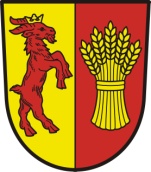 Zastupitelstvo obce Starý Jičín__________________________________________________________________________Usnesení z 9. zasedání Zastupitelstva obce Starý Jičín ze dne 17.02.20169. zasedání Zastupitelstva obce Starý Jičín, v souladu s ustanovením zákona č. 128/2000 Sb., o obcích (obecní zřízení) v platném znění:9.1.  Zastupitelstvo obce Starý Jičín určuje ověřovatelé zápisu:         p. Františka Bezděka a p. Ing. Tomáše Kovařčíka 9.2.  Zastupitelstvo obce Starý Jičín schvaluje program jednání 9. zasedání Zastupitelstva           obce Starý Jičín dne 17.2.2016 9.3.  Zastupitelstvo obce Starý Jičín po projednání schvaluje zprávu o činnosti Rady obce             Starý Jičín za období od 9.12.2015 do 10.2.2016Finanční záležitosti Zastupitelstvo obce Starý Jičín v souladu s ustanovením § 84 odst. 2 písm. b) zákona č. 128/2000 Sb., o obcích ve znění pozdějších předpisů po projednání   s c h v a l u j e :9.4.  Návrh rozpočtu obce Starý Jičín na rok 2016         Příjmy:                         39 000 000,00 Kč         Výdaje:                        37 592 853,00 Kč         8-třída financování:  1 407 147,00 Kč (- 1 387 284,00 Kč splátka jistiny úvěru ČS,           -19 863,00 Kč splátka úvěru na auto Škoda Rapid)       V rámci závazných ukazatelů zastupitelstvo obce schvaluje neinvestiční příspěvek          příspěvkovým organizacím  – MŠ Starý Jičín (ODPA-3111)  ve výši 1 430 000,00 Kč a           ZŠ Starý Jičín (ODPA-3113) na položce 5331 ve výši 2 550 000,00 Kč, celkem        příspěvkovým organizacím neinvestiční příspěvek 3 980 000,00 Kč  9.5.  Zastupitelstvo obce v souladu  s ustanovením § 102 odst.2 písm.a) zákona č.          128/2000Sb., o obcích ve znění pozdějších předpisů, (dále jen zákon o obcích) po          projednání schvaluje delegování pravomocí na radu obce k provádění            „rozpočtových opatření“ takto:Rada obce Starý Jičín bude schvalovat změny rozpočtu (rozpočtová opatření) v plném rozsahu bez omezení zastupitelstva obce. Rada obce bude mít pravomoc ke změně rozpočtu u závazných ukazatelů příspěvkových organizací (pol. 5331). 9.6.  Rozpočtový výhled na rok 2017 – 2022. 9.7.  Zastupitelstvo obce bere na vědomí rozpočtové opatření na 9. a 10. změnu rozpočtu                    obce Starý Jičín na rok 2015. Organizační záležitosti 9.8.  Zastupitelstvo obce po projednání schvaluje v souladu s §85 písm. b) zákona č.         128/2000Sb., o obcích, v platném znění:Bezúplatný převod osobního terénního automobilu MITSUBISHI PAJERO SPZ OVU 3221, které je speciálně upraveno jako požární automobil, na Obec Bukovec. ZO pověřuje starostu obce podpisem darovací smlouvy. 9.9.  Zastupitelstvo obce po projednáno schvaluje  v souladu  s § 85 písm. j)  zákona č.         128/2000 Sb., o obcích, v platném znění, uzavření smlouvy o přijetí úvěru č. 953312 se         společností ŠkoFIN s.r.o. Praha na dofinancování nového vozidla Škoda Rapid          hatchback (1,2 TSI Style 66 kW).        Výše úvěru 106.746.-Kč, sjednaná doba úvěru 48 měsíců. Zastupitelstvo obce pověřuje starostu obce podpisem schválených dokumentů, včetně podpisu příslušných smluv. 	Ing. Miroslav Klimpar 				Ing. Rudolf Hrnčíř  	   místostarosta obce 					   starosta obce 